DAROVACÍ SMLOUVAPROXY, a.s.,se sídlem 150 00 Praha 5, Smíchov, Plzeñská 3217/16,kterou ve všech záležitostech navenek zastupuje, pfedseda pčedstavenstvaIČ: 15270301č. účtu, vedenÿ u, a.s.,zapsaná v obchodním rejstčiku vedeném Mèstskÿm soudem v Praze, oddíl B, vložka 612 (dále jen „dárce“)aČeské vysoké učení technické v PrazeČeskÿ institut informatiky, robotiky a kybernetikyse sídlem Jugoslávskÿch partyzánü 1580/3, 160 00 Praha 6,  kterÿ v této záležitosti navenek zastupuje, čeditel IČ: 68407700č. účtu: , vedeny u, a.s. (dále jen „obdarovany“)Dãrce se rozhodl poskytnout obdarovanému penèžitÿ dar v hodnotè 100.000 Kč, slovy: Jednostotisíc korun českÿch, určenÿch jako pfíspëvek na védu a pro vÿzkumné a vyvojové účely.Obdarovanÿ se zavazuje použít poskytnutÿ dar v souladu s touto smlouvou a na žãdost dárce je povinen prokázat účelné vynaložení prostčedkü.Částka bude poukázána obdarovanému na bankovní účet číslo: do 15.6.2019.lv.Smluvní strany nemají námitek, aby v pfípadé potčeby byl zvefejnén dárce, obdarovanÿ  a účel s vÿší daru. Obsah smlouvy müže bÿt zmënën po vzájemné dohodé a na základé písemného dodatku k této smlouvë. Smlouva je platná a účinná dnem podpisu smluvními stranami. Smlouva se počizuje ve dvou vyhotoveních, z nichž každá smluvní strana obdrží jedno vyhotovení.Dárce PROXY, a.s.Obdarovany:České vysoké učení technické v Praze Českÿ institut informatiky, robotiky a kybernetiky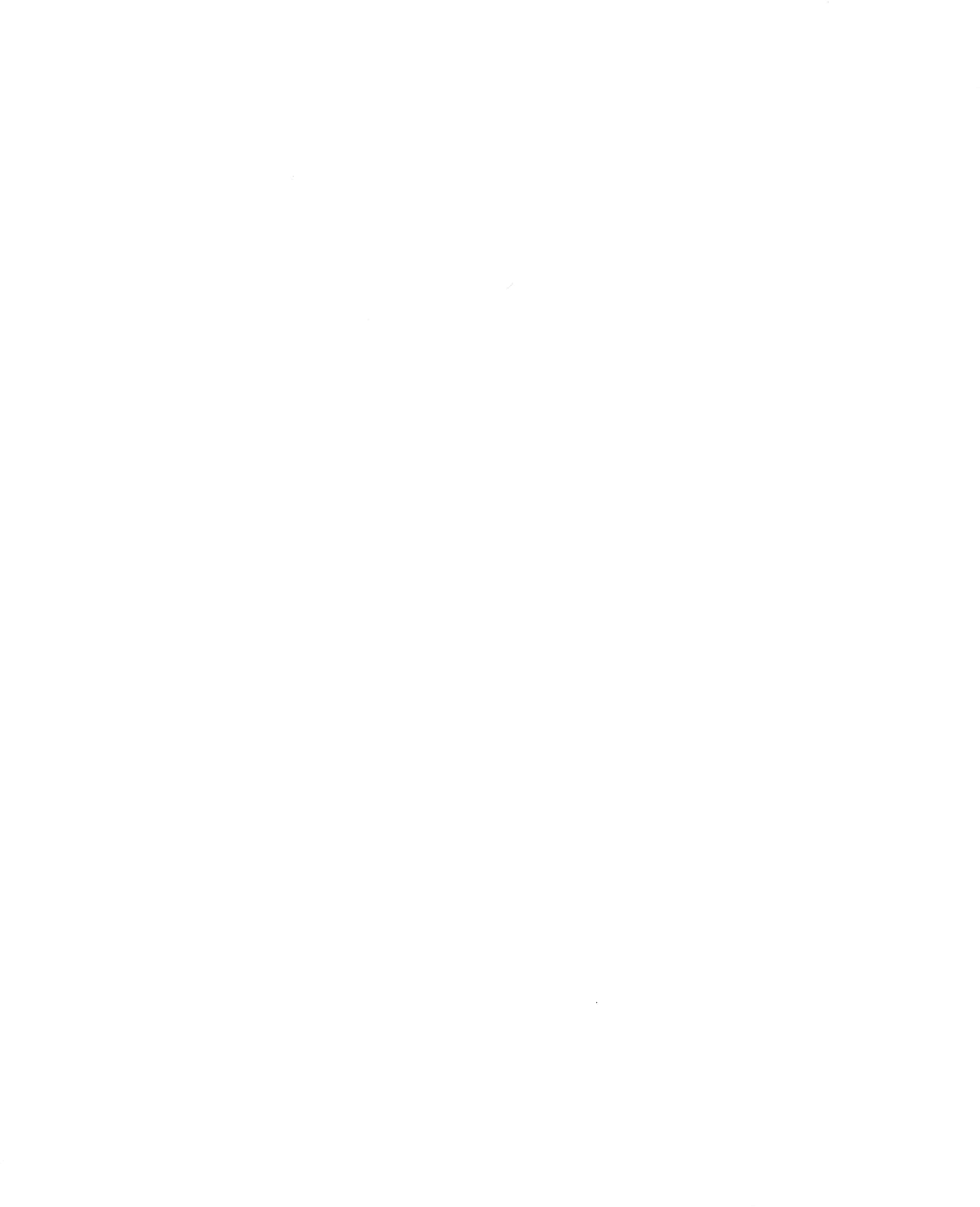 